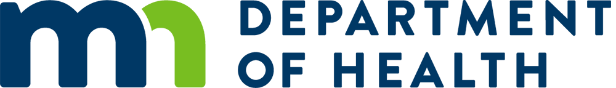 Health Advisory: Exercise - H8N4 Confirmed in Minnesota ResidentMinnesota Department of Health Thu Nov 16 13:00 CST 2017This is an exercise. Some actions are real – others are pretend. Please read carefully.Action Steps:Local and tribal health departments: Please actually forward to your contacts at hospitals, clinics, urgent care centers, long-term care, EMS, and Coalition Members in Big Stone, Chippewa, Cottonwood, Jackson, Kandiyohi, Lac Qui Parle, Lincoln, Lyon, Murray, Nobles, Pipestone, Redwood, Renville, Rock, Swift, and Yellow Medicine counties.Hospitals, clinics, urgent care, and long-term care: Please pretend to distribute to health care providers who treat patients with flu-like symptoms.EMS: Please pretend to forward to ambulance services in your jurisdiction. Southwest Healthcare Coalition Members: Actually refer to your Communication Exercise Tracking Sheet.  Health care providers (pretend activities):Ask about recent travel among patients who present with an illness compatible with influenza.Use standard, contact, and airborne precautions for management of patients with suspected novel influenza.Report suspected cases and contact MDH at 1-877-676-5414 (toll-free) or 651-201-5414 with questions.A Minnesota resident has tested positive for a novel strain of Influenza: H8N4. That test has been confirmed by CDC. The patient has recovered. Find additional information about influenza on Influenza Information for Health Professionals (http://www.health.state.mn.us/divs/idepc/diseases/flu/hcp/index.html ).A copy of this HAN is available in PDF and Word format at www.health.state.mn.us/han/. The content of this message is intended for public health and health care personnel and response partners who have a need to know the information to perform their duties. It is for official use only. Do not distribute beyond the intended recipient groups as described in the action items of this message.This is an exercise.